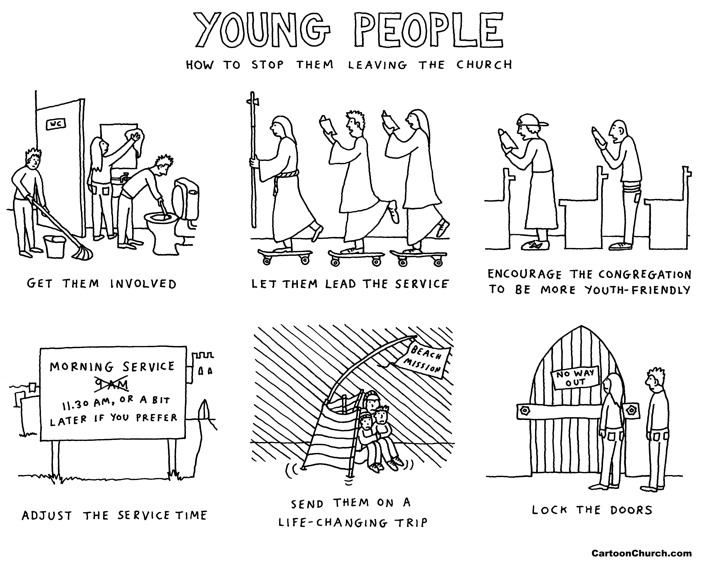 All the words you need for this service are on this sheet. Please join in the bits in bold. Opening WordsFrom the rising of the sun till its setting in the westGod's holy Name be praised!On the lips of childrenby babies at the breastGod's holy Name be praised!In the visions of the oldand the dreaming of the youngGod's holy Name be praised!In the banquet hall of heavenand the forgotten corners of our heartsGod's holy Name be praised!Let all that has life and breathpraise the LordAmen. We praise the Lord!Buzz… How old were you when you started coming to church? If you’re on Zoom please put your responses in the chat!Starter for 10 – some ideas to get us thinking… Baptism of Matthew HesmanYou are invited to come and stand around the baptism pool at the back – please keep a safe distance from others! Bible Reading – Mark 10:13-16At the end we say:This is the word of the LordThanks be to GodTalk – Nick Shepherd Letters from a Young ChurchLast week the Youth Group wrote a letter to the Archbishop of York, giving their suggestions as to how the Church of England might become a younger church.Prayer ActivityOn your hand write your prayer for the future of the church – it could be the future of the church in this parish, or the Church of England more broadly, or the Anglican church around the world.If you’re on Zoom, please write your prayers in the chat, and we will put them onto hands.Lord’s PrayerOur Father in heavenhallowed be Your nameYour kingdom comeYour will be doneon earth as in heavenGive us today our daily breadForgive us our sinsas we forgive those  who sin against usLead us not into temptationbut deliver us from evilFor the kingdom, the powerand the glory are Yoursnow and for ever. AmenBlessingMay the love of the Father fill our hearts;May the love of his son Jesus fill our homes;And may the grace of the Holy Spiritbind us together in lovein our families and communities.And may the blessing of God be with you,Father, Son and Holy Spirit. Amen.Elements of service are taken from Common Worship: Services and Prayers for the Church of England.  Copyright acknowledgement: Some material included in this service is copyright:  © The Archbishops' Council 2000. Songs are reproduced under CCLI No. 926815